Cornell Notes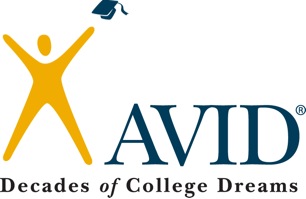 Topic/Objective: Natural Selection VS. Selective Topic/Objective: Natural Selection VS. Selective Name:Cornell NotesBreedingBreedingClass/Period:Cornell NotesDate:Essential Question: What is natural selection and how is it related to adaptations? Essential Question: What is natural selection and how is it related to adaptations? Essential Question: What is natural selection and how is it related to adaptations? Essential Question: What is natural selection and how is it related to adaptations? Questions:Questions:Notes:Notes:What are natural changes?What are natural changes?-There are two ______________________ forces that could _____________________ a population -There are two ______________________ forces that could _____________________ a population over _________________. over _________________. ________________________ selection________________________ selection________________________ selection________________________ selectionWhat is sexual selection?What is sexual selection?- changes a _________________ because mates are _____________ about who they will mate with- changes a _________________ because mates are _____________ about who they will mate withWhy do mates with certain Why do mates with certain traits have a higher chancetraits have a higher chanceof reproducing? of reproducing? What is natural selection?What is natural selection?- A process where ____________ _____________ organisms that have ________________ - A process where ____________ _____________ organisms that have ________________ adaptations will _____________ longer and ___________________ more, which _______________ adaptations will _____________ longer and ___________________ more, which _______________ on those ______________.on those ______________.Organisms with ______________ _____________ traits will ________________ and there traits Organisms with ______________ _____________ traits will ________________ and there traits become _____________________ common.become _____________________ common.How can you sum natural How can you sum natural Natural selection changes a population because “________________________________________ Natural selection changes a population because “________________________________________ Selection up?Selection up?_________________________________________.”_________________________________________.”How can species adapt to How can species adapt to Difference modes of transportation: Animals may ____________________from predatorsDifference modes of transportation: Animals may ____________________from predatorsTo protect themselves? To protect themselves? by being able to ___________, ____________, or _______________ away.by being able to ___________, ____________, or _______________ away.Animals that can’t run, fly, or swim fast enough to get away, have come up withAnimals that can’t run, fly, or swim fast enough to get away, have come up withother ________________of ___________________ .other ________________of ___________________ .Mimicry: when ____________ animal looks like a _____________________ animal.Mimicry: when ____________ animal looks like a _____________________ animal.Types of mimicry:Types of mimicry:Questions:Questions:Notes:Notes:Protection: Some animals develop ___________________to defend themselves,  having a Protection: Some animals develop ___________________to defend themselves,  having a _____________________ ____________________, or live together in _________________ _____________________ ____________________, or live together in _________________ schools, __________________, or _________________schools, __________________, or _________________Camouflage:  helps animals _______________________ in with their Camouflage:  helps animals _______________________ in with their __________________________.__________________________.What are manmade What are manmade People change populations for many different reasons, in these ways:People change populations for many different reasons, in these ways:changes?changes?Artificial _________________, _______________ mutation, genetic _____________________Artificial _________________, _______________ mutation, genetic _____________________What is selective breeding?What is selective breeding?- Breeding ________________ with _________________ traits in order to ____________ a population- Breeding ________________ with _________________ traits in order to ____________ a populationHow is selective breeding How is selective breeding - Artificial selection is a _____________ of______________________ breeding, where - Artificial selection is a _____________ of______________________ breeding, where and artificial selection and artificial selection ______________change populations by _______________ the ______________ that they want to ______________change populations by _______________ the ______________ that they want to linked?linked?_____________ on to the next _____________________________._____________ on to the next _____________________________.How is selective breeding How is selective breeding - ______________ two of the ____________type of _____________________ that have a desired trait- ______________ two of the ____________type of _____________________ that have a desired traitused?used?- cross two ____________________types of individuals to get ___________________ desired traits- cross two ____________________types of individuals to get ___________________ desired traitsWhat is induced mutation?What is induced mutation?- When ______________ create ____________________ by using ______________________ or - When ______________ create ____________________ by using ______________________ or ___________________________.___________________________.Ex. To get seedless fruits or hairless animals. Ex. To get seedless fruits or hairless animals. What is genetic What is genetic - When humans ________________ some of the ___________ from one ________________ into - When humans ________________ some of the ___________ from one ________________ into engineering?engineering?______________________ organism______________________ organismEx. To get Fungal _________________wheat or rice ____________________ with Vitamin AEx. To get Fungal _________________wheat or rice ____________________ with Vitamin ASummary:Summary:Summary:Summary: